Tell Us Your Story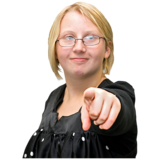 We want to hear your story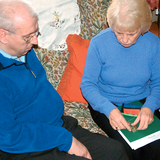 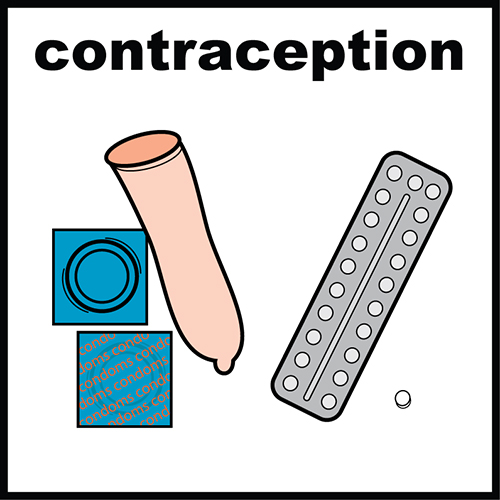 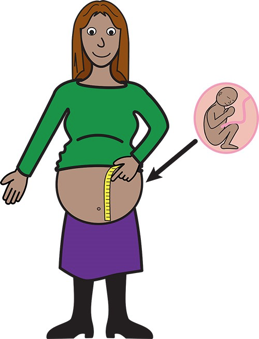 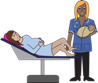 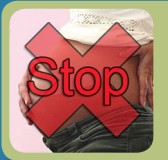 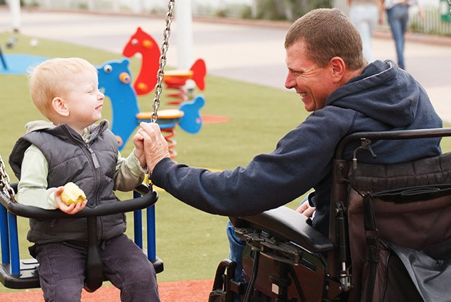 We will hear people’s stories about making decisions about Family planning and contraceptionPregnancy and childbirthAbortionParenting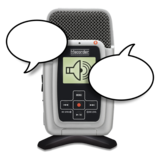 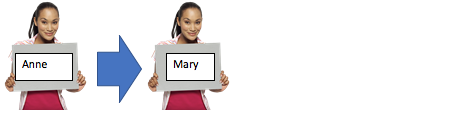 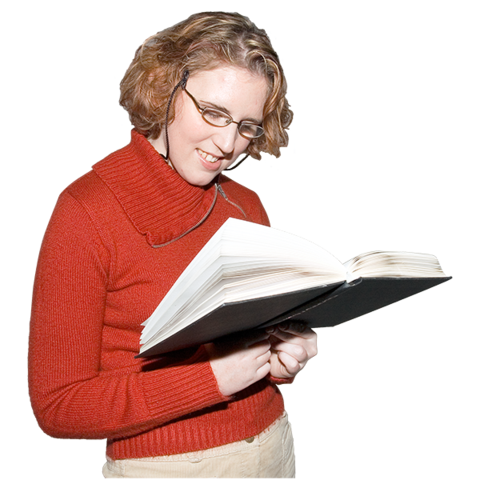 We will record your story if you agree to this.You can decide if you want to use your real name for the story or not.You can decide if you want us to use your story only in our report or you want other people to be able to read it.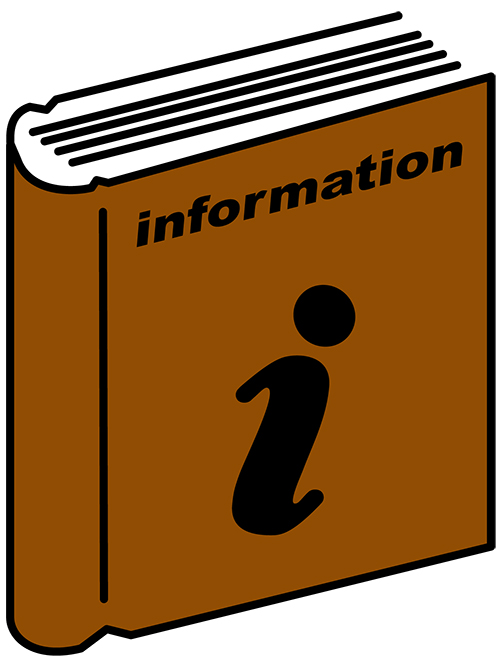 We will use your story in our research.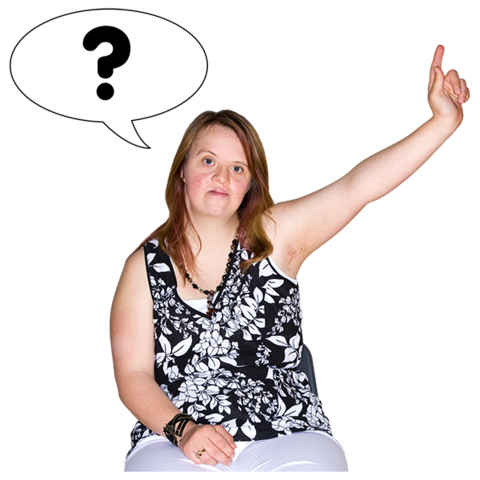 Do you want to tell us your story?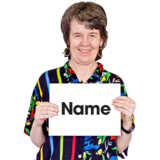 Name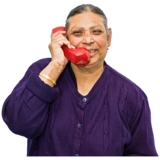 Phone Number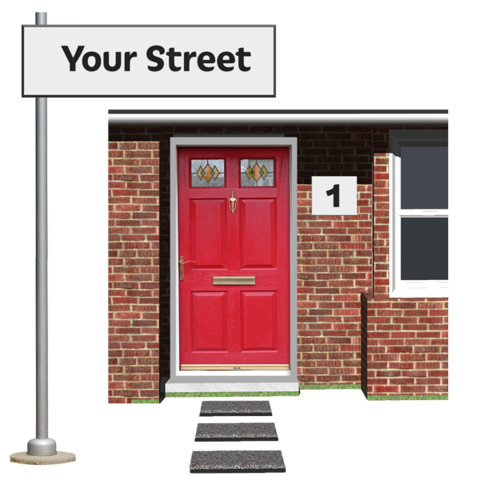 Address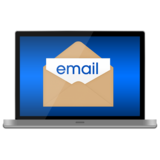 Email